2.2PROCÉDÉ DE POSITIONNEMENT A. Dans le cas d’un projet de transition professionnelle, le positionnement préalable est un bilan  de vos compétences, vos acquis, et vos expériences qui permettent d’évaluer votre niveau afin  de vous proposer un parcours de formation « sur mesure ». Déroulement  1. Un questionnaire d’entrée (annexe 1) 2. Une évaluation sur tablette (voir « procédé d’évaluation avant la formation ») 3. Un compte rendu de l’évaluation ainsi qu’un devis détaillé et un programme de formation vous  sont transmis. B. Dans le cas où vous choisissez de mobiliser vos droits CPF pour obtenir un permis de conduire  de la catégorie B. Cette possibilité implique cependant deux conditions d’éligibilité : - Que l’obtention du permis de conduire contribue à la réalisation de votre projet professionnel ou  à favoriser la sécurisation de votre parcours professionnel ; - Que vous ne faites pas l’objet d’une suspension de permis de conduire, d’une interdiction de  solliciter un permis de conduire ou d’une récupération de points. Déroulement  1. Une attestation sur l’honneur (annexe 2) pour s’inscrire à une formation « Permis de conduire » : Cette attestation est fournie sur le compte CPF et doit être transmise à l’organisme de formation  qui s’engage à la conserver 5 ans. 2. Une évaluation sur tablette (voir « procédé d’évaluation avant la formation ») 3. Un compte rendu de l’évaluation ainsi qu’un devis détaillé et un programme de formation vous  sont transmis. CES INFORMATIONS SONT CONSULTABLES ET TÉLÉCHARGEABLES SUR LE SITE : https://www.vroomvroom.fr/auto-ecoles/essonne/le-coudray-montceaux/driver-academy-le-coudrayRubrique : « documents utiles ». PROCÉDÉ D’ÉVALUATION – FORMATION B AVANT LA FORMATION  Avant la signature du contrat de formation, vous devez effectuer une évaluation de départ.  Cette évaluation est conforme à l’arrêté du 5 mars 1991 et étendue par le décret du 26 décembre  2000, lorsqu’un candidat choisit de s’inscrire dans une école de conduite. Elle permet d’estimer le nombre d’heures dont vous aurez besoin pour obtenir votre permis de conduire  dans les meilleures conditions d’apprentissage. En fonction du résultat, un nombre de points est défini, ce qui permet d’estimer un nombre prévisionnel  d’heures de formation. Vous pouvez accepter ou refuser l’estimation du nombre d’heures de formation et indiquer votre choix  à la baisse ou à la hausse sur la fiche de notation. L’évaluation est signée par vous ou votre représentant légal et par l’enseignant. Chaque partie conserve un exemplaire. Une proposition commerciale vous est proposée et si vous l’acceptez le contrat peut être signé. Le volume de formation défini à la suite de cette évaluation est susceptible d’être modifié, il peut  être revu à la baisse ou à la hausse en fonction de la progression de l’élève, son implication ainsi que  par la fréquence et la régularité des heures de cours.  AU COURS DE LA FORMATION  Durant la formation, pour évaluer votre autonomie sur les compétences indiquées dans votre  programme de formation, des bilans de compétences sont menés permettant éventuellement de  réactualiser le volume d’heures défini lors de l’évaluation de départ.EN FIN DE FORMATION Un enseignant procède à un bilan de compétences pour évaluer votre aptitude au passage à  l’examen pratique du permis de conduire. Il s’effectue dans le cadre d’un examen blanc pour  retrouver les conditions de l’examen. CES INFORMATIONS SONT CONSULTABLES SUR LE SITE : https://www.vroomvroom.fr/auto-ecoles/essonne/le-coudray-montceaux/driver-academy-le-coudrayRubrique : « documents utiles ». PROCÉDÉ D’ÉVALUATION – FORMATIONS A1 et A2 AVANT LA FORMATION  Pour débuter votre formation, une évaluation de vos compétences va être réalisée sur la piste moto  avec votre enseignant. Cette évaluation permettra de vous proposer un volume de formation prévisionnel et d’organiser un  calendrier de formation. Moyen : L’évaluation est réalisée sur piste avec l’enseignant 2 roues et cette fiche d’évaluation. 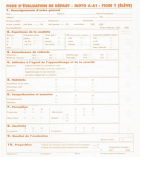 Durée : Elle dure 60 minutes : 15 minutes en statique et 45 minutes en dynamique. Détail des compétences évaluées : Elle se décompose en 8 rubriques : - La première concerne : des renseignements d’ordre général sur l’élève - La seconde, son expérience de la conduite d’un 2 roues motorisé - La troisième, sa connaissance du véhicule - La quatrième, ses attitudes à l’égard de l’apprentissage et de la sécurité - La cinquième, ses habiletés - La sixième, sa compréhension et sa mémoire - La septième, sa perception - La huitième, son émotivitéProcédure de l’évaluation : 1. Évaluation statique avec des questions ciblées sur : - L’expérience de la conduite ; - Les connaissances du véhicule ; - L’attitude à l’égard de l’apprentissage et de la sécurité. 2. Évaluation dynamique avec des exercices de maniabilité sans l’aide du moteur puis moteur en  route, permettant d’évaluer : - Les habiletés (l’installation sur la machine, le démarrage/arrêt, l’équilibre…) ; - La perception ; - La mémoire et compréhension ; - L’émotivité. L’évaluation vise à la production d’un résultat codifié à 3 niveaux de performance (faible, satisfaisant,  bon) conduisant à 3 tranches de propositions de volumes horaires. AU COURS DE LA FORMATION  Durant la formation, pour évaluer votre autonomie sur les compétences indiquées dans votre  programme de formation, au moins un bilan de vos compétences est organisé permettant éventuellement de réactualiser le volume d’heures défini lors de l’évaluation de départ. EN FIN DE FORMATION Un enseignant procède à un bilan de compétences pour évaluer votre aptitude au passage à  l’examen pratique du permis de conduire. Il s’effectue dans le cadre d’un examen blanc pour  retrouver les conditions de l’examen. CES INFORMATIONS SONT CONSULTABLES ET TÉLÉCHARGEABLES SUR LE SITE :  https://www.vroomvroom.fr/auto-ecoles/essonne/le-coudray-montceaux/driver-academy-le-coudrayOnglet « documents utiles »PROCÉDÉ D’ÉVALUATION – FORMATION AM AVANT LA FORMATION Pour débuter votre formation, une évaluation de vos connaissances et vos compétences, d'une durée  de 20 minutes, va être réalisée. Le moyen utilisé Cette évaluation est réalisée au moyen d’un questionnaire portant sur votre profil d’élève, vos  expériences de conduite d’un 2 roues et vos connaissances en code de la route. Celle-ci pourra être complété lors de la première leçon pratique hors circulation. Items évalués Le questionnaire permet d’évaluer vos connaissances concernant : • Le code de la route ; • Des règles de conduite ; • Des techniques de conduite ; • Le véhicule  Le questionnaire permet également d’évaluer : • Vos expériences vécues en tant qu’usager de la route, • Vos compétences psychomotrices, • Vos motivations. AU COURS DE LA FORMATION  Durant la formation, pour évaluer l’acquisition des compétences hors circulation et en circulation,  des mises en situation en toute autonomie sont organisées.  EN FIN DE FORMATION Votre enseignant procède à un bilan de compétences pour évaluer votre autonomie et si votre  conduite est sécuritaire. INFORMATION DU PUBLIC Le procédé de l'évaluation est porté à la connaissance du public sur le site :  https://www.vroomvroom.fr/auto-ecoles/essonne/le-coudray-montceaux/driver-academy-le-coudray ou dans le  livret de formation.PERSONNES PRÉSENTANT UN HANDICAP Nous pouvons prendre en charge des personnes ayant un léger handicap et compatibles avec nos moyens  pédagogiques. Pour des handicap « lourds » le Centre de ressources et d’innovation mobilité handicap (CEREMH) met à  disposition la liste d’auto-écoles spécialisées sur leur site (https://www.ceremh.org).  Le CEREMH propose également des formations au permis de conduire pour les personnes qui  rencontrent des difficultés très spécifiques et ne trouvent pas de solutions dans les auto-écoles  existantes. Si vous êtes soigné(e) dans un centre de rééducation fonctionnelle, celui-ci propose parfois une  formation adaptée. Dans ces centres spécialisés vous bénéficiez d’un encadrement de qualité de la part  d’une équipe pluridisciplinaire (kinésithérapeute, ergothérapeute, neuropsychologue etc.).  L’ergothérapeute, en collaboration avec le médecin, pourra conseiller les aides techniques et les  aménagements éventuels à apporter au véhicule. Ces aménagements devront être approuvés par  l’inspecteur du permis de conduire. Le Service chargé localement des examens du permis de conduire (bureau de l’éducation routière ou  préfecture), vous indique les aménagements dont vous avez besoin pour apprendre à conduire, les auto écoles spécialisées et les dates de sessions spécialisées pour vous présenter aux épreuves du permis. INFORMATIONS CONCERNANT LES ÉTAPES A SUIVRE : La visite médicale : • Le rendez-vous est à prendre avec un médecin agréé de la préfecture, qui évaluera votre aptitude à la  conduite. Lors de la visite médicale, le CERFA n°14880 est à faire remplir par le médecin agréé. La visite médicale est gratuite dans le cas d’une régularisation pour les personnes présentant un taux  d’incapacité égal ou supérieur à 50% décidé par la CDAPH (Commission des Droits et de l'Autonomie  des Personnes Handicapées). Si vous êtes dans ce cas, vous n’avez pas à avancer les frais, le médecin se  fera régler par la préfecture. L’épreuve du code de la route : Des séances spécifiques peuvent être organisées pour des candidats qui présentent un handicap. En  effet, l’arrêté du 9 novembre 2018 modifiant l’arrêté du 20 avril 2012 autorise l’organisation de séances  pour passer le code qui ne sont plus forcément collectives mais adaptées au handicap : notamment pour  les candidats dyspraxiques, les candidats sourds ou malentendants. • Des séances spécifiques peuvent être organisées pour les candidats maîtrisant mal la langue  française. Dans ce cas, le candidat peut recourir aux services d’un traducteur-interprète assermenté près d’une  cour d’appel • Des séances spécifiques sont organisées pour les candidats sourds ou malentendants. Seuls sont admis à se présenter à ces séances les candidats ayant déclaré être atteints d’une des  affections du 3.1 de la classe III visées à l’arrêté du 21 décembre 2005 susvisé. Dans ce cas, le candidat peut recourir aux services d’un traducteur-interprète spécialisé en langage  des signes, assermenté près d’une cour d’appel ou d’un groupement d’établissements de l’éducation  nationale (GRETA). Il est également possible de recourir à un dispositif de communication adapté de son choix, sous  réserve que ce dispositif ne contrevienne pas aux dispositions relatives à la confidentialité de l’examen. • Les candidats dysphasiques et/ou dyslexiques et/ou dyspraxiques peuvent passer l’épreuve théorique  générale dans ces séances spécifiques à la condition qu’ils présentent à l’expert leur pièce d’identité  accompagnée de l’un des trois documents suivants :- Une reconnaissance de qualité de travailleur handicapé (RQTH) ou une reconnaissance de handicap  obtenue auprès de la maison départementale des personnes handicapées (MDPH) et un diagnostic de  dyslexie et/ou de dysphasie et/ou de dyspraxie ; - Une reconnaissance d’aménagements aux épreuves nationales de l’éducation nationale au titre des  troubles de l’apprentissage du langage écrit, du langage oral et/ou écrit et/ou de l’acquisition de la  coordination ; - Un certificat médical délivré depuis moins de six mois maximums, attestant d’un trouble spécifique du  langage et/ou de la lecture et/ou de l’acquisition de la coordination et nécessitant un aménagement  des conditions de passage de l’épreuve théorique générale ; • Des séances d’examen peuvent être organisées spécifiquement pour les candidats présentant  un handicap spécifique de l’appareil locomoteur, si leur handicap est de nature à rendre impossible  leur participation à une séance traditionnelle. Apprendre à conduire avec des aménagements : • Si vous êtes apte un certificat d’aptitude vous sera remis. Vous serez conseillé sur les aménagements  de poste de conduite dont vous avez besoin. Puis, vous pourrez apprendre à maîtriser les  aménagements auprès d’auto-écoles. • Si vous n'êtes pas apte vous pouvez alors faire appel à la commission départementale d'appel. L'obtention du permis ou du droit à conduire : • Dans le cas du passage d’un premier permis de conduire, il y a deux étapes : - Une partie théorique, commune à tous les candidats au permis. - Une partie pratique, lors de laquelle un inspecteur du permis évaluera vos capacités à conduire, en  toute sécurité et en respectant le code de la route, et ce avec les aménagements préconisés. L’examen  doit avoir lieu sur une voiture équipée des doubles commandes. • Dans le cas d’une régularisation du permis : On entend par régularisation le fait d’évaluer les capacités d’une personne, déjà titulaire du permis, à  conduire avec des aménagements. Lors de cette évaluation, un inspecteur vérifie, en situation réelle,  la maîtrise des aménagements et leur pertinence en fonction de votre handicap. Cette régularisation vous redonne le droit de conduire. L’évaluation peut être passée sur votre propre voiture aménagée ou sur une voiture aménagée d’une  auto-école. L'acquisition d'un véhicule aménagé : • Les aménagements nécessaires sont mentionnés par des codes apposés par la préfecture sur votre  permis de conduire. Ils vous permettront de faire adapter votre véhicule chez des équipementiers  spécialisés et le cas échéant de bénéficier d’aides financières. Les aides au financement : • La Prestation de Compensation du Handicap (PCH) est une aide légale qui peut vous être attribuée,  sous réserve d’éligibilité. La demande est à faire auprès de la MDPH (Maison Départementale des  Personnes Handicapées). Elle pourrait financer en partie les surcoûts liés à : - la visite médicale (dans le cas d’un premier permis uniquement), - aux leçons de conduite, - aux aménagements du véhicule. • De plus, si un véhicule est nécessaire pour votre projet professionnel, l’AGEFIPH (Association pour la  Gestion des Fonds pour l’Insertion Professionnelle des Personnes Handicapées) ou le FIPHFP (Fonds  pour l’Insertion des Personnes Handicapées dans la Fonction Publique) peuvent être sollicités.   ANNEXE 1  Questionnaire d’entrée dans le cadre de la formation professionnelle 1. Informations générales 2. Projet de l’apprenant 3. Attente vis-à-vis de la formation et motivation 4. Disponibilité pour la formationANNEXE 2  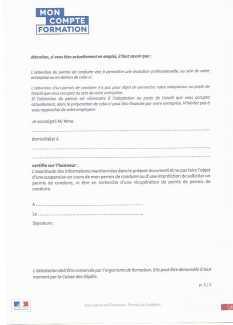 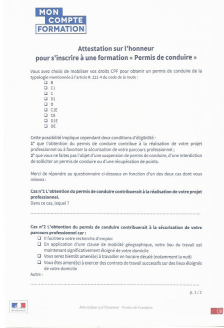 PROCÉDÉ DE POSITIONNEMENT ET D’ÉVALUATIONMoyen : L’évaluation est réalisée sur tablette. Support « EVAL + Permis B » EDISER /ENPC Durée : Elle dure environ 60 minutes. Les catégories de compétences évaluées sont : - Les capacités et connaissances sensori-motrices ; - Les capacités de compréhension et de traitement ; - Les aspects émotionnels et affectifs ; - Les facteurs de volonté ; - Les capacités de perception, d’analyse et de  décision ; - Les capacités d’attention et de mémoire de travail.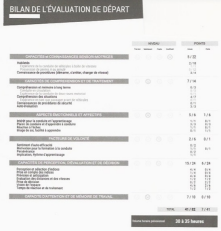 Nom / PrénomCoordonnéesExpérience(s) professionnelle(s)PrescripteurFinanceurMotivation pour suivre la  formationObjectif professionnelAttenteMotivation(s)Temps consacré à  l’apprentissagePériodes, horaires, journées  pour la formationExpérience(s)